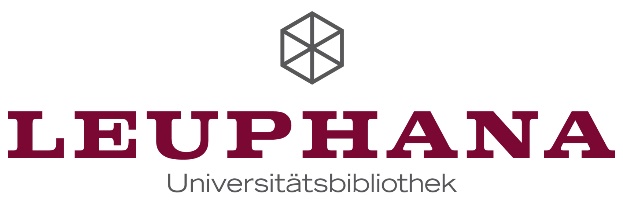 Formular zur Abgabe elektronischer DissertationenErklärung:Hiermit versichere ich, dass die Veröffentlichung der Dissertation vom Promotionsausschuss genehmigt ist und die elektronische Form mit der genehmigten Originalfassung in Form und Inhalt übereinstimmt. Ich übertrage der Universität Lüneburg das Recht, das/die übermittelte/n Dokument/e elektronisch zu speichern und in Datennetzen öffentlich zugänglich zu machen. Ich erkläre außerdem, dass von mir die urheber- und lizenzrechtliche Seite (Copyright) geklärt wurde und Rechte Dritter der Publikation nicht entgegenstehen. Mit später evtl. notwendigen Konvertierungen in andere Datenformate bin ich einverstanden. Ich versichere, dass das vorstehende Erklärungsformblatt von mir nicht verändert wurde.Lüneburg, den ………………………..        Unterschrift:Checkliste für die Abgabe elektronischer DissertationenDatenträger: Die Dissertation soll auf CD-ROM abgegeben werden.Format: Die Dissertation soll als PDF-Datei abgegeben werden. Im Lesesaal der Universitätsbibliothek steht ein Rechner mit dem erforderlichen Programm Adobe Acrobat zur Verfügung. Bei technischen Problemen helfen wir Ihnen gern (Ansprechpartnerin: Karen Heckmann).Konvertierung: Bitte unbedingt überprüfen, ob die elektronische Version mit der Printversion übereinstimmt! Stellen Sie auch fest, dass die entsprechenden Abbildungen in der elektronischen Version vorhanden sind.Keine Sicherheitseinstellungen: Um die Archivierung der gespeicherten Dokumente zu ermöglichen, soll grundsätzlich auf Sicherheitseinstellungen und Benutzungsbeschränkungen verzichtet werden.Abstract: Speichern Sie bitte auch eine Datei mit der Zusammenfassung / Abstract in deutsch und englisch auf der CD-ROM.Bitte beachten Sie neben den Richtlinien des Senats auch unbedingt die Regelungen der für Sie gültigen Promotionsordnung Ihres Fachbereiches / Ihrer Fakultät (z.B. ggf. Abgabe eines weiteren Druckexemplars an das Dekanat).Verfasser*in:Titel der Dissertation(original)Titel der Dissertation(englisch, falls Original deutsch, sonst deutsch)Adresse: Straße Hausnummer
               PLZ OrtE-Mail TelefonnummerTag der mündl. PrüfungErstgutachter*inInstitutZusammenfassung deutschBitte als Word- oder PDF-Datei auf der CD-ROM speichernZusammenfassung englisch Bitte als Word- oder PDF-Datei auf der CD-ROM speichern